РОЗПОРЯДЖЕННЯ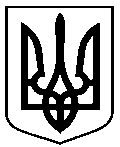 МІСЬКОГО ГОЛОВИм. Сумивід   19.02.2016   № 43-РПро перейменування топонімівм. СумиНа виконання Закону України «Про засудження комуністичного та націонал-соціалістичного (нацистського) тоталітарних режимів в Україні та заборону пропаганди їхньої символіки», враховуючи рекомендації Українського інституту національної пам’яті, а також пропозиції робочої групи з виконання Закону України «Про засудження комуністичного та націонал-соціалістичного (нацистського) тоталітарних режимів в Україні та заборону пропаганди їхньої символіки» (протокол №11 від 12.01.2016), з метою ліквідації символів комуністичного тоталітарного режиму, керуючись пунктом 20 частини 4 статті 42, частиною 8 статті 59 Закону України «Про місцеве самоврядування в Україні»:1. Перейменувати топоніми м. Суми згідно з додатком.2. Управлінню «Центр надання адміністративних послуг»     (Стрижова А.В.), рекомендувати управлінню Державної міграційної служби України в Сумській області (Костєнніков Д.М.) в межах наданих повноважень здійснювати внесення змін до даних державної реєстрації місця проживання на перейменованих топонімах згідно з додатком.3. Рекомендувати підприємствам, установам, організаціям всіх форм власності, структурним підрозділам Сумської міської ради у своїй діяльності керуватися цим розпорядженням. 4. Департаменту містобудування та земельних відносин     (Бондаренко О.О.) до 01.04.2016:4.1. Внести зміни до Реєстру назв вулиць (площ, провулків, проїздів, проспектів тощо), розташованих на території міста Суми, затвердженого рішенням Сумської міської ради від 16.12.2015        № 97-МР.4.2. Внести зміни до переліку назв об’єктів, розташованих на території міста Суми, затверджених рішенням Сумської міської ради від 25.03.2015 № 4177-МР.4.3. Надіслати це розпорядження Сумській філії державного підприємства «Інформаційний центр» Міністерства юстиції України. 5. Відділу логістики та зв’язку до 01.03.2016 внести зміни до рішення виконавчого комітету Сумської міської ради від 16.04.2013№177 «Про визначення назв зупинок міського пасажирського транспорту в місті Суми».6. Департаменту інфраструктури міста (Яременко Г.І.) спільно з департаментом фінансів, економіки і бюджету (Липова С.А.) до 01.06.2016 опрацювати питання фінансування витрат, пов’язаних із заміною покажчиків перейменованих згідно з додатком топонімів за рахунок коштів міського бюджету, відповідно до Комплексної цільової програми реформування і розвитку житлово-комунального господарства м. Суми на 2015-2017 роки, затвердженої рішенням Сумської міської ради від 26.12.2014 № 3914-МР (зі змінами).7. Департаменту комунікацій та інформаційної політики (Кохан А.І.):7.1. Вжити заходів щодо інформування мешканців міста про перейменування топонімів міста Суми згідно з додатком.7.2. Оприлюднити це розпорядження згідно з чинним законодавством.8. Контроль за виконанням цього розпорядження покласти на заступників міського голови згідно розподілу обов’язків.Міський голова							О.М. ЛисенкоКохан А.І. 700-561Розіслати згідно зі списком розсилки